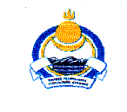 Совет депутатов муниципального образования сельское поселение «Иволгинское»Иволгинского района Республики Бурятия671050, Республика Бурятия, Иволгинский район, с. Иволгинск ул. Ленина, 23Тел. 8(30140) 41-0-67 факс 8(30140) 41-0-65Р Е Ш Е Н И Е от «28» июня 2022 г.                                                                     № 109с. ИволгинскО внесении изменений  в  Решение Совета депутатов муниципального образования сельское поселение «Иволгинское» Иволгинского района Республики Бурятия от 30.12.2019 № 49 «О мерах по противодействию коррупции в отношении депутатов МО СП «Иволгинское»       В соответствии с Федеральным законом от 25.12.2008 № 273-ФЗ «О противодействии коррупции», Федеральным законом от 03.12.2012 № 230-ФЗ «О контроле за соответствием расходов лиц, замещающих государственные должности, и иных лиц их доходам», Указом Президента Российской Федерации от 21.09.2009 № 1066 «О проверке достоверности и полноты сведений, представляемых гражданами, претендующими на замещение государственных должностей Российской Федерации, и лицами, замещающими государственные должности Российской Федерации, и соблюдения ограничений лицами, замещающими государственные должности Российской Федерации», Уставом МО СП «Иволгинское», Совет депутатов МО СП «Иволгинское» Республики БурятияРЕШАЕТ:Внести изменения в Решение Совета депутатов муниципального образования сельское поселение «Иволгинское» Иволгинского района Республики Бурятия от  30.12.2019 № 49 «О мерах по противодействию коррупции в отношении депутатов МО СП «Иволгинское».Пункт 3. подпункте «в)» Положения  после слов: «эти сделки» дополнить словами: «в том числе сделки по приобретению цифровых финансовых активов, цифровой валюты.».Пункт 2. подпункте «г)» Порядка после слов: «организаций,» дополнить словами: «в том числе сделки по приобретению цифровых финансовых активов, цифровой валюты,».Настоящее решение вступает в силу со дня его официального опубликования..Обнародовать путем размещения на информационных стендах учреждений и организаций сельского поселения и опубликовать на официальном сайте МО СП «Иволгинское».Глава муниципального образованиясельское поселение «Иволгинское»:  		                  А.Ц. Мункуев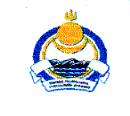 Совет депутатов муниципального образования сельское поселение «Иволгинское»Иволгинского района Республики Бурятия671050, Республика Бурятия, Иволгинский район, с. Иволгинск ул. Ленина, 23Тел. 8(30140) 41-0-67 факс 8(30140) 41-0-65РЕШЕНИЕот  «30» декабря 2019 г.                                                                                 № 49О МЕРАХ ПО ПРОТИВОДЕЙСТВИЮ КОРРУПЦИИ В ОТНОШЕНИИ  ДЕПУТАТОВ МО СП «ИВОЛГИНСКОЕ»       В соответствии с Федеральным законом от 25.12.2008 № 273-ФЗ «О противодействии коррупции», Федеральным законом от 03.12.2012 № 230-ФЗ «О контроле за соответствием расходов лиц, замещающих государственные должности, и иных лиц их доходам», Указом Президента Российской Федерации от 21.09.2009 № 1066 «О проверке достоверности и полноты сведений, представляемых гражданами, претендующими на замещение государственных должностей Российской Федерации, и лицами, замещающими государственные должности Российской Федерации, и соблюдения ограничений лицами, замещающими государственные должности Российской Федерации», Уставом МО СП «Иволгинское», Совет депутатов МО СП «Иволгинское» Республики БурятияРЕШИЛ:Утвердить Положение о представлении депутатами Совета депутатов МО СП «Иволгинское» сведений о своих доходах, расходах, об имуществе и обязательствах имущественного характера, а также о доходах, расходах, имуществе и обязательствах имущественного характера своих супруги (супруга) и несовершеннолетних детей (Приложение № 1,).2. Утвердить Порядок размещения сведений о доходах, расходах, об имуществе и обязательствах имущественного характера депутатами Совета депутатов МО СП «Иволгинское», и членов их семей на официальном сайте МО СП  «Иволгинское» и предоставления этих сведений средствам массовой информации для опубликования (приложение № 2).	3. Признать решение Совета депутатов муниципального образования сельское поселение «Иволгинское» от 23.03.2016г. № 100 «О мерах по противодействию коррупции в отношении депутатов МО СП «Иволгинское» с последующими изменениями и дополнениями утратившим силу.	4. Настоящее решение вступает в силу со дня его официального опубликования.Глава муниципального образования сельское поселение «Иволгинское»                                          А.Ц. Мункуев       Приложение № 1к решению Совета депутатов МО СП «Иволгинское»№___ от «30» декабря 2019 года Положение о представлении депутатами Совета депутатов МО СП «Иволгинское» сведений о своих доходах, расходах, об имуществе и обязательствах имущественного характера, а также о доходах, расходах, имуществе и обязательствах имущественного характера своих супруги (супруга) и несовершеннолетних детей1. Настоящим Положением определяется порядок представления депутатами Совета депутатов МО СП «Иволгинское» сведений о полученных ими доходах, произведенных расходах, об имуществе, принадлежащем им на праве собственности, и об их обязательствах имущественного характера, а также сведений о доходах и расходах их супруги (супруга) и несовершеннолетних детей, об имуществе, принадлежащем им на праве собственности, и об их обязательствах имущественного характера (далее - сведения о доходах, расходах, об имуществе и обязательствах имущественного характера).2. Сведения о доходах, расходах, об имуществе и обязательствах имущественного характера представляются:депутатом Совета депутатов МО СП «Иволгинское» (далее - депутат);3. Депутат представляет ежегодно, не позднее 1 апреля года, следующего за отчетным:а) сведения о своих доходах, полученных за отчетный период (с 1 января по 31 декабря) от всех источников (включая денежное содержание, пенсии, пособия, иные выплаты), произведенных расходах, а также сведения об имуществе, принадлежащем ему на праве собственности, и о своих обязательствах имущественного характера по состоянию на конец отчетного периода;б) сведения о доходах и расходах супруги (супруга) и несовершеннолетних детей, полученных за отчетный период (с 1 января по 31 декабря) от всех источников (включая заработную плату, пенсии, пособия, иные выплаты), а также сведения об имуществе, принадлежащем им на праве собственности, и об их обязательствах имущественного характера по состоянию на конец отчетного периода.в) обязан ежегодно в сроки, установленные для представления сведений о доходах, об имуществе и обязательствах имущественного характера, представлять сведения о своих расходах, а также о расходах своих супруги (супруга) и несовершеннолетних детей по каждой сделке по приобретению земельного участка, другого объекта недвижимости, транспортного средства, ценных бумаг, акций (долей участия, паев в уставных (складочных) капиталах организаций), совершенной им, его супругой (супругом) и (или) несовершеннолетними детьми в течение календарного года, предшествующего году представления сведений (далее - отчетный период), если общая сумма таких сделок превышает общий доход данного лица и его супруги (супруга) за три последних года, предшествующих отчетному периоду, и об источниках получения средств, за счет которых совершены эти сделки. 4. Если иное не установлено федеральным законом, граждане, претендующие на замещение муниципальной должности, и лица, замещающие муниципальные должности, представляют сведения о своих доходах, расходах, об имуществе и обязательствах имущественного характера, а также о доходах, расходах, об имуществе и обязательствах имущественного характера своих супруг (супругов) и несовершеннолетних детей высшему должностному лицу субъекта Российской Федерации (руководителю высшего исполнительного органа государственной власти субъекта Российской Федерации) в порядке, установленном законом субъекта Российской Федерации. Лицо, замещающее муниципальную должность депутата представительного органа сельского поселения и осуществляющее свои полномочия на непостоянной основе, представляет указанные сведения в течение четырех месяцев со дня избрания депутатом, передачи ему вакантного депутатского мандата или прекращения осуществления им полномочий на постоянной основе, а также за каждый год, предшествующий году представления сведений (отчетный период), в случае совершения в течение отчетного периода сделок, предусмотренных частью 1 статьи 3 Федерального закона от 3 декабря 2012 года N 230-ФЗ "О контроле за соответствием расходов лиц, замещающих государственные должности, и иных лиц их доходам". В случае, если в течение отчетного периода такие сделки не совершались, указанное лицо сообщает об этом высшему должностному лицу субъекта Российской Федерации (руководителю высшего исполнительного органа государственной власти субъекта Российской Федерации) в порядке, установленном законом субъекта Российской Федерации.5. В случае если депутат обнаружил, что в представленных им сведениях о доходах, расходах, об имуществе и обязательствах имущественного характера не отражены или не полностью отражены какие-либо сведения либо имеются ошибки, он вправе представить уточненные сведения высшему должностному лицу субъекта Российской Федерации (руководителю высшего исполнительного органа государственной власти субъекта Российской Федерации) в порядке, установленном законом субъекта Российской Федерации.6. В случае непредставления по объективным причинам депутатом сведений о доходах, расходах, об имуществе и обязательствах имущественного характера супруги (супруга) и несовершеннолетних детей данный факт подлежит рассмотрению на комиссии по соблюдению требований к служебному поведению и урегулированию конфликта интересов в Совете депутатов МО СП «Иволгинское» Республики Бурятия.7. Сведения о доходах, расходах, об имуществе и обязательствах имущественного характера, представляемые в соответствии с настоящим Положением, являются сведениями конфиденциального характера. Данные сведения представляются высшему должностному лицу субъекта Российской Федерации (руководителю высшего исполнительного органа государственной власти субъекта Российской Федерации) в порядке, установленном законом субъекта Российской Федерации.8. Должностное лицо, в обязанности которого входит работа со сведениями о доходах, расходах, об имуществе и обязательствах имущественного характера, виновное в их разглашении или использовании в целях, не предусмотренных законодательством Российской Федерации, несет ответственность в соответствии с законодательством Российской Федерации.9. Сведения о доходах, расходах, об имуществе и обязательствах имущественного характера, представленные в соответствии с настоящим Положением, и информация о результатах проверки достоверности и полноты этих сведений приобщаются к личному делу депутата.10. В случае непредставления или представления заведомо ложных сведений о доходах, расходах, об имуществе и обязательствах имущественного характера депутат несет ответственностью в соответствии с законодательством Российской Федерации.Приложение № 2к Решению совета депутатов МО СП «Иволгинское»№___ от «30» декабря 2019годаПОРЯДОКРАЗМЕЩЕНИЯ СВЕДЕНИЙ О ДОХОДАХ, РАСХОДАХ, ОБ ИМУЩЕСТВЕ ИОБЯЗАТЕЛЬСТВАХ ИМУЩЕСТВЕННОГО ХАРАКТЕРА ДЕПУТАТОВ МО СП «ИВОЛГИНСКОЕ», И ЧЛЕНОВ ИХ СЕМЕЙ НА ОФИЦИАЛЬНОМСАЙТЕ ОРГАНОВ МЕСТНОГО САМОУПРАВЛЕНИЯ МО СП «ИВОЛГИНСКОЕ» ИПРЕДОСТАВЛЕНИЯ ЭТИХ СВЕДЕНИЙ СРЕДСТВАМ МАССОВОЙ ИНФОРМАЦИИДЛЯ ОПУБЛИКОВАНИЯ1. Сведения о доходах, расходах, об имуществе и обязательствах имущественного характера депутата МО СП «Иволгинское», его супруги (супруга) и несовершеннолетних детей размещаются на официальном сайте органов местного самоуправления МО СП «Иволгинское» в сети Интернет (далее - официальный сайт) и предоставляются общероссийским и республиканским средствам массовой информации для опубликования по их запросам.2. Размещению на официальном сайте и опубликованию в средствах массовой информации подлежат следующие сведения:а) перечень объектов недвижимого имущества, принадлежащих депутату МО СП «Иволгинское» его супруге (супругу) и несовершеннолетним детям на праве собственности или находящихся в их пользовании, с указанием вида, площади и страны расположения каждого из них; 	б) перечень транспортных средств с указанием вида и марки, принадлежащих на праве собственности депутату МО СП «Иволгинское», его супруге (супругу) и несовершеннолетним детям; 	в) декларированный годовой доход депутата МО СП «Иволгинское», его супруги (супруга) и несовершеннолетних детей; 	г) сведения об источниках получения средств, за счет которых совершены сделки по приобретению земельного участка, иного объекта недвижимого имущества, транспортного средства, ценных бумаг, долей участия, паев в уставных (складочных) капиталах организаций, если общая сумма таких сделок превышает общий доход депутата МО СП «Иволгинское» и его супруги (супруга) за три последних года, предшествующих отчетному периоду.         3. В размещаемых на официальном сайте сведениях и в сведениях, предоставляемых средствам массовой информации для опубликования по их запросам, о доходах, расходах, об имуществе и обязательствах имущественного характера запрещается указывать:   а) иные сведения (кроме указанных в пункте 2 настоящего Порядка) о доходах, расходах депутата МО СП «Иволгинское», его супруги (супруга) и несовершеннолетних детей, об имуществе, принадлежащем на праве собственности названным лицам, и об их обязательствах имущественного характера; 	б) персональные данные супруги (супруга), детей и иных членов семьи депутата МО СП «Иволгинское»;   в) данные, позволяющие определить место жительства, почтовый адрес, телефон и иные индивидуальные средства коммуникации мэра депутата МО СП «Иволгинское», его супруги (супруга), детей и иных членов семьи; 	г) данные, позволяющие определить местонахождение объектов недвижимого имущества, принадлежащих депутату МО СП «Иволгинское», его супруге (супругу), детям и иным членам семьи на праве собственности или находящихся в их пользовании;   д) информацию, отнесенную к государственной тайне или являющуюся конфиденциальной. 4. Сведения о доходах, расходах, об имуществе и обязательствах имущественного характера, указанные в пункте 2 настоящего порядка, за весь период полномочий депутата, влечет за собой размещение его сведений о доходах, расходах, об имуществе и обязательствах имущественного характера, а также сведения о доходах, расходах, об имуществе и обязательствах имущественного характера его супруги (супруга) и несовершеннолетних детей на официальном сайте МОСП «Иволгинское»,  и ежегодно обновляются в течение 14 рабочих дней со дня истечения срока, установленного для их подачи»;5. Совет депутатов МО СП «Иволгинское»:а) в течение трех рабочих дней со дня поступления запроса от общероссийского средства массовой информации сообщают о нем депутату МО СП «Иволгинское», в отношении которого поступил запрос;          б) в течение семи рабочих дней со дня поступления запроса от общероссийского средства массовой информации обеспечивают предоставление ему сведений, указанных в пункте 2 настоящего Порядка, в том случае, если запрашиваемые сведения отсутствуют на официальном сайте.6. Специалист, в должностные обязанности которого входит работа со сведениями о доходах, расходах, об имуществе и обязательствах имущественного характера, несут в соответствии с законодательством Российской Федерации ответственность за несоблюдение настоящего Порядка, а также за разглашение сведений, отнесенных к государственной тайне или являющихся конфиденциальными.